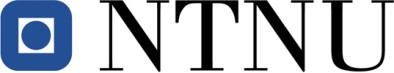 Fakultet for arkitektur og design – AD (http://www.ntnu.no/ad)Søknad om endelig godkjenning av delstudier i utlandetEmner tatt i utlandet –  omregning til studiepoeng:Jeg søker fritak for følgende emner ved NTNU:Vedlegg: original dokumentasjon / ev. bekreftet, attestert kopi av original:1.2.3.Underskrift av student:Dato:Kommentarer fra faglig veileder:Faglig godkjenning: underskrift av faglig veileder ved institutt/studieprogram:Dato:Skjemaet sendes til postmottak@ad.ntnu.no Navn:Studentnr. NTNU:Studieprogram:Studieprogram:Lærested utland:Periode:Emnekode (ev. tittel)Omfang utland (credits/ECTS)Studiepoeng NTNUEv. kommentarerEmner på Master (graduate) nivå: Emner på Bachelor (under-graduate) nivå:Sum omfang delstudier i utlandet:Emner ved NTNU du søker fritak for(emnekode, -tittel, studiepoeng)StudiepoengNTNUSUM omfang/ANTALL studiepoeng